Конспект НОД по ознакомлению с художественной литературой во 2 младшей группе «В гостях у сказки»Интеграция образовательных областей: «Художественно – эстетическое развитие», «Речевое развитие», «Физическое развитие», «Социально – коммуникативное развитие».Цель: знакомство с русскими народными и авторскими сказками.Задачи:Образовательные:Познакомить детей с понятиями: народная и авторская сказка;Закрепить знания детей о русских народных сказках;Формировать умение узнавать и называть сказки по иллюстрациям;Привлечь внимание детей к авторам прочитанных книг.Развивающие:Развивать выразительную речь, двигательную активность детей, имитационные навыки, актерские способности.Вызвать интерес к театральной деятельности.Воспитательные:Воспитывать у детей любовь к народным и литературным сказкам.Предварительная работа:•Чтение русских народных, авторских сказок, сказок других народов; рассматривание иллюстраций к сказкам, показ сказок на фланеллеграфе, би-ба-бо и плоскостного театра.•Создание в группе условий для совместной театрализованной деятельности воспитателя с детьми, показ детям различных видов театра и русских народных сказок, их драматизации;•Рассматривание иллюстраций, обсуждение содержания сказок, подвижные игры, занятия по театрализованной деятельности, просмотр и прослушивание русских народных сказок на видео и аудиозаписях.Материал: сундучок с загадками, русские народные сказки; сказки:«Три поросенка», «Дюймовочка», «Гадкий утенок», «Красная Шапочка», «Айболит», «Тараканище»; фонограмма к сказке «Колобок»; маски для инсценировки сказки «Теремок».Ход занятия: (воспитатель в костюме феи)Ребята, вы меня узнали? Кто я? Я добрая сказочная фея! Я хочу пригласить вас в сказочную страну Сказок. Хотите там побывать? Тогда вставайте в круг, крепко держитесь за руки, давайте все вместе скажем волшебные слова: «Крибле, крабле, бумс!»(звучит музыка «В гостях у сказки»)Пойдемте по сказочной тропинке, крепко держитесь за руки. (воспитатель ведет за собой детей по кругу, змейкой, закручивает и раскручивает спираль).Ой, смотрите, сундучок. А вокруг него сказочные герои! Угадайте, из какой они сказки?(Буратино, Крокодил Гена, Машенька, Мойдодыр, ...)Сундучок-то не простой,Он волшебный, не пустой!Чтобы он открылся, надо повторить за мной слова. Приготовьте свои пальчики:Пальчиковая игра «Сказки»Будем пальчики считать,Будем сказки называть:Вытягивают руки вперед, играя пальчиками.Эта сказка - «Теремок».Эта сказка - «Колобок».Эта сказка - «Репка»:Про внучку, бабку, дедку.Поочередно касаются большим пальцем остальных, начиная с указательного.«Волк и семеро козлят» -Этим сказкам каждый рад!Показывают большой палец.(воспитатель открывает сундучок)Здесь живут загадки про сказки. Сможете их отгадать?Садитесь на стульчики, и слушайте внимательно.Игра: «Узнай сказку по загадке»Я буду загадывать вам загадки, и вы будете называть сказку.*Дом растаял ледяной,Попросилась в лубяной,Приютил её зайчишкаИ сам остался ,без домишка.Зайцу петушок помог, Лису выгнал за порог. (Заюшкина избушка) *Появилась девочка в чашечке цветка,И была та девочка чуть больше ноготка. (Дюймовочка)*Лечит маленьких детей,Лечит птичек и зверей,Сквозь очки свои глядитДобрый доктор ... (Айболит).*Он от дедушки ушёл,Он от бабушки ушёл.Круглый сам, румяный бок,А зовётся … (Колобок)*Только за козой закрылась дверь,Тут как тут уже голодный зверь…Это … (Семеро козлят)*Он не низок, не высок,И не заперт на замок,Весь из брёвен, из досокСтоит в поле … (Теремок)*Где и когда приключилось такое?!Мышка разбила яйцо золотое.Дед горевал. И печалилась баба…Только кудахтала … (Курочка Ряба)*Тянут дедка, бабка, внучка,Тянет маленькая Жучка,Кошка с мышкой тянут крепко…Догадался? Это … (Репка)Носик круглый, пятачком,
Хвостик маленький крючком.
Вместо туфелек — копытца
Трое их и до чего же
Братья дружные похожи.
Отгадайте без подсказки
Кто герои этой сказки? (Три поросенка)*Возле леса, на опушке,Трое их живет в избушке.Там три стула и три кружки,Три кроватки, три подушки.Угадайте без подсказки,Кто герои этой сказки? (Три медведя)Молодцы! Вы все сказки угадали! Давайте отдохнем и сделаем сказочную физминутку.Физминутка «Три медведя».Три медведя шли домой,Папа был большой-большой,Мама с ним поменьше ростом,Ну, а сын - малютка просто!Очень маленький он был,С погремушками ходил,Дзинь, дзинь, дзинь, дзинь!Пойдемте дальше путешествовать. Ходят сказочки по свету,Чтобы их читали дети,В сказках чтоб добру учились,И как в доброй сказке жили.Ребята, мы попали с вами на поляну русских народных сказок. Сказки рассказывают о небывалом, чудесном и они бывают разными: народными и авторскими. Здесь живут русские народные сказки, их сочинил народ. В каждой сказке всегда побеждает добро, а зло - наказывается. Попробуйте угадать их по иллюстрации.«Колобок»«Волк и семеро козлят»«Кот, петух и лиса»«Гуси – лебеди»«Репка»«Теремок»«Маша и медведь»«Три медведя»«Курочка Ряба»Ну, раз вы много сказок знаете, значит, вы можете ответить, как называли различных героев в сказках.Игра «Рифмованные сказочные выражения».Лиса – … (всему лесу краса)Волк – …(зубами щелк)Ежик – … (не головы, не ножек)Мышка – …(норушка)Волчок – … (серый бочок)Волчище -…(серый хвостище)Баба – Яга – …(костяная нога)Зайчишка – …(трусишка)Сорока-.. (белобока).Зайка – …( побегай-ка ).Лягушка – …(квакушка).Какие сказки на этой полянке живут? (русские народные, которые сочинил народ)Что  - то мы засиделись на полянке, давайте поиграем.Хотите превратиться в героев сказки? Я буду читать стихотворение о героях сказки, а вы, ребята, выходите и изображайте того животного, о ком идет речь.(воспитатель рассказывает короткое стихотворное описание героев, дети имитирует движения.)•Лиса, лисонька, лиса!Очень хитрые глаза,Шубка — глазки не отвесть:«Курочек люблю поесть!»•Неуклюжий, косолапыйХодит по лесу медведь.Если спросят, что он любит,Скажет: «Меду бы поесть!»•Вышел зайка погулять,Стал он прыгать и играть.Вдруг раздался треск и щелк,Прижал зайка ушки и прыг-скок.•Лягушка, выпучив глаза, сидит,Не по-русски говорит.В болоте любит жить одна,Ловит комаров она.•Серый зубастый волк по полю рыщет,Телят, ягнят ищет.А сейчас потанцуем вместе с Колобком. (звучитфонограмма к сказке «Колобок»)Дети повторяют движения за воспитателем.Ну что ж, пойдемте дальше путешествовать. (подходят к сказочной ширме)В этом тереме живут авторские сказки. Авторские сказки сочинил и написал один человек – автор, поэт – сказочник или писатель – сказочник. Попробуйте узнать авторские сказки  по иллюстрациям. Мы с вами уже их читали.(«Три поросенка», «Дюймовочка», «Гадкий утенок», «Красная Шапочка», «Айболит», «Тараканище»)(Воспитатель выставляет  портреты писателей)Сказка  «Три поросенка» - английская сказка, но ее перевел на русский язык наш автор - Сергей Михалков. Сказки: «Дюймовочка», «Гадкий утенок»  написал датский сказочник ХансКристиан Андерсен.Сказки: «Айболит», «Тараканище» - наш любимый поэт - сказочник Корней Иванович Чуковский.Сказку «Красная Шапочка» написал французский писатель сказочник Шарль Перро.Какие сказки живут  в этом тереме? (авторские, их написал один человек)Давайте повторим все вместе: авторские сказки. Авторских сказок очень много. Мы обязательно их будем читать. Воспитатель:  Молодцы, ребята. Как интересно в стране сказок. А может, мы поиграем в сказку?Вот пришел и сказки час, Он зовет в театр нас.Вы садитесь, не стесняйтесь, Поудобнее располагайтесь.(дети садятся на стулья)Мы будем показывать сказку, а вы будете настоящими артистами.Распределение ролей считалкой:Ежик, ежик чудачек,Шил колючий пиджачок,Встал в кружок и ну считать,Нам героя выбирать.Инсценировка сказки «Теремок».Викторина «Что мы знаем о сказках?» включает в себя следующие вопросы и задания: Назови, какие ты знаешь русские народные сказки. (если ребенок затрудняется, показываю книги)Назови, каких ты знаешь писателей – сказочников (с показом портретов писателей)Угадай сказочного героя по картинке. 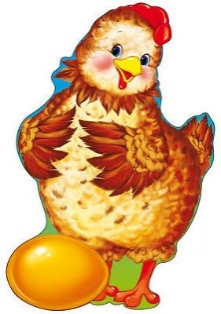 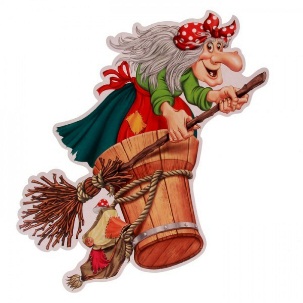 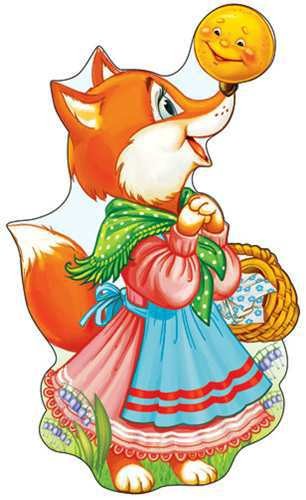 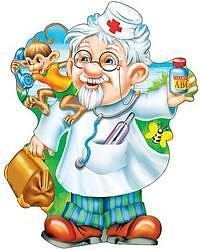 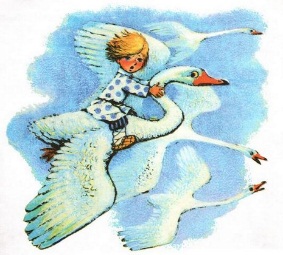 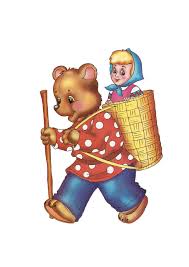 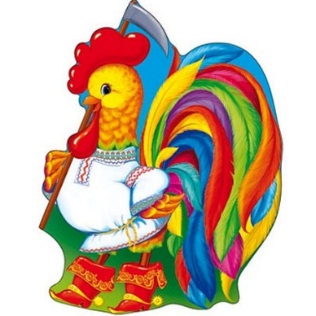 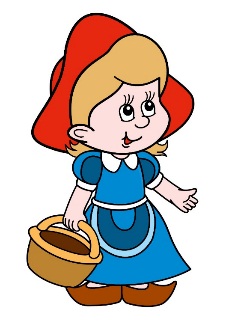 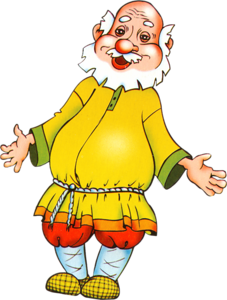 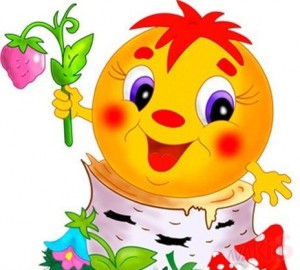 Расскажи сказку «Маша и медведь» (по серии картинок)«Сложи картинку и узнай сказку» (разрезные картинки,  пазлы)«Узнай сказку по иллюстрации»«Исправь ошибку» (картинки к сказке «Колобок» разложены не по порядку,  ребенок должен разложить картинки в нужном порядке)Какие ты знаешь сказки К.И. Чуковского? (если ребенок затрудняется, показываю книги)          9) «Узнай сказку по загадке»*Дом растаял ледяной,Попросилась в лубяной,Приютил её зайчишкаИ сам остался ,без домишка.Зайцу петушок помог, Лису выгнал за порог. (Заюшкина избушка) *Появилась девочка в чашечке цветка,И была та девочка чуть больше ноготка. (Дюймовочка)*Лечит маленьких детей,Лечит птичек и зверей,Сквозь очки свои глядитДобрый доктор ... (Айболит).*Он от дедушки ушёл,Он от бабушки ушёл.Круглый сам, румяный бок,А зовётся … (Колобок)*Только за козой закрылась дверь,Тут как тут уже голодный зверь…Это … (Семеро козлят)*Он не низок, не высок,И не заперт на замок,Весь из брёвен, из досокСтоит в поле … (Теремок)*Где и когда приключилось такое?!Мышка разбила яйцо золотое.Дед горевал. И печалилась баба…Только кудахтала … (Курочка Ряба)*Тянут дедка, бабка, внучка,Тянет маленькая Жучка,Кошка с мышкой тянут крепко…Догадался? Это … (Репка)Носик круглый, пятачком,
Хвостик маленький крючком.
Вместо туфелек — копытца
Трое их и до чего же
Братья дружные похожи.
Отгадайте без подсказки
Кто герои этой сказки? (Три поросенка)*Возле леса, на опушке,Трое их живет в избушке.Там три стула и три кружки,Три кроватки, три подушки.Угадайте без подсказки,Кто герои этой сказки? (Три медведя)Фото отчет: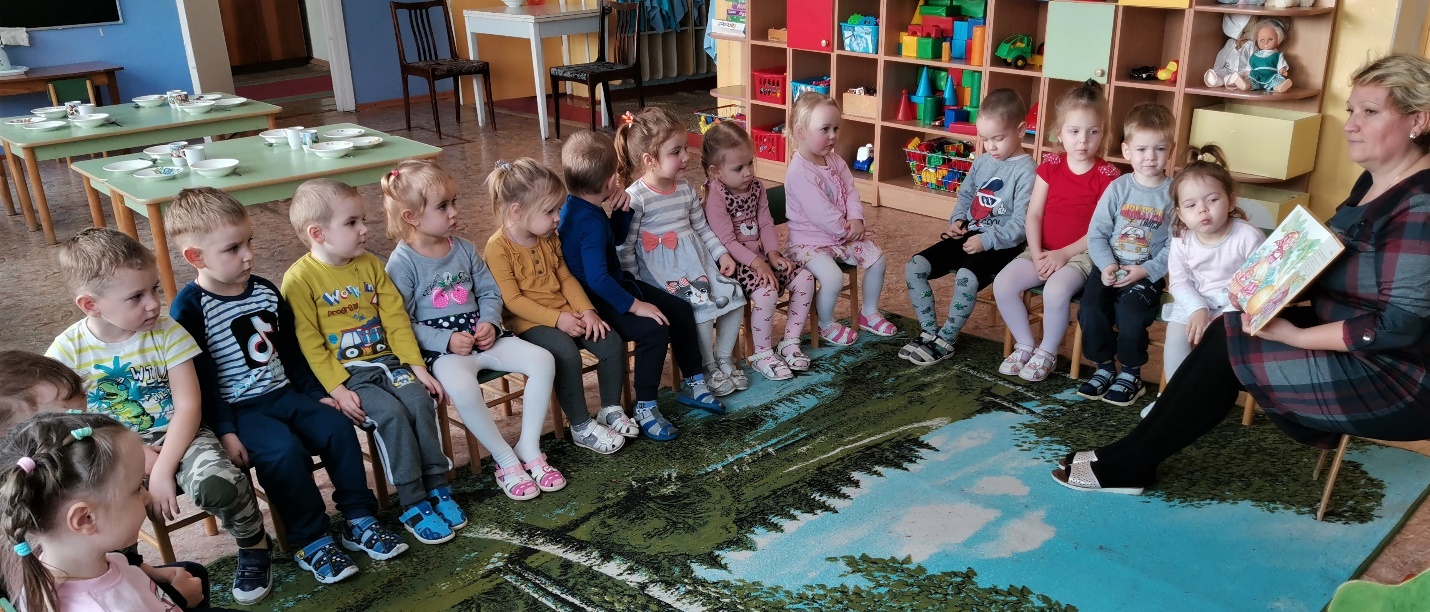 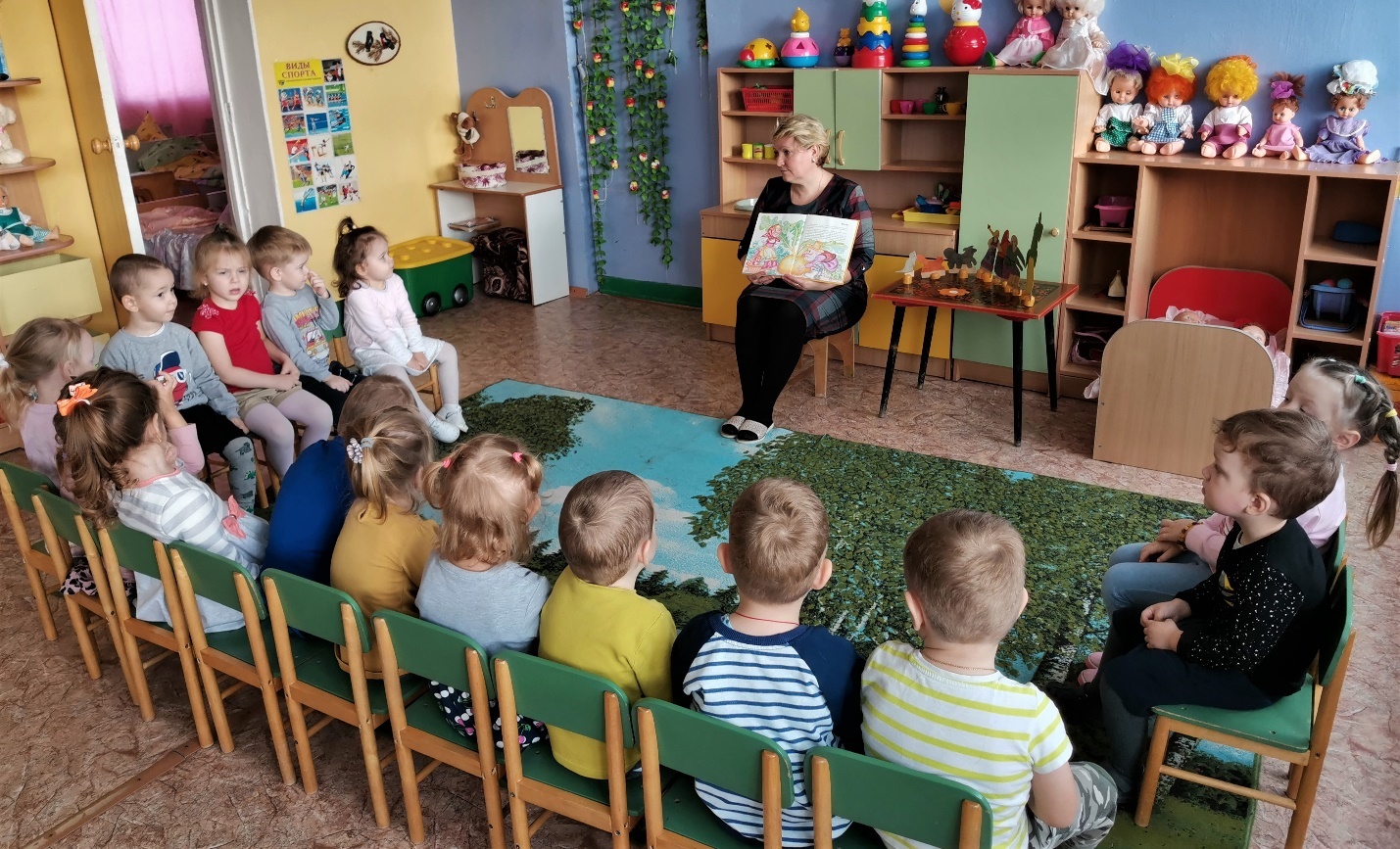 Викторина: «Назови сказку»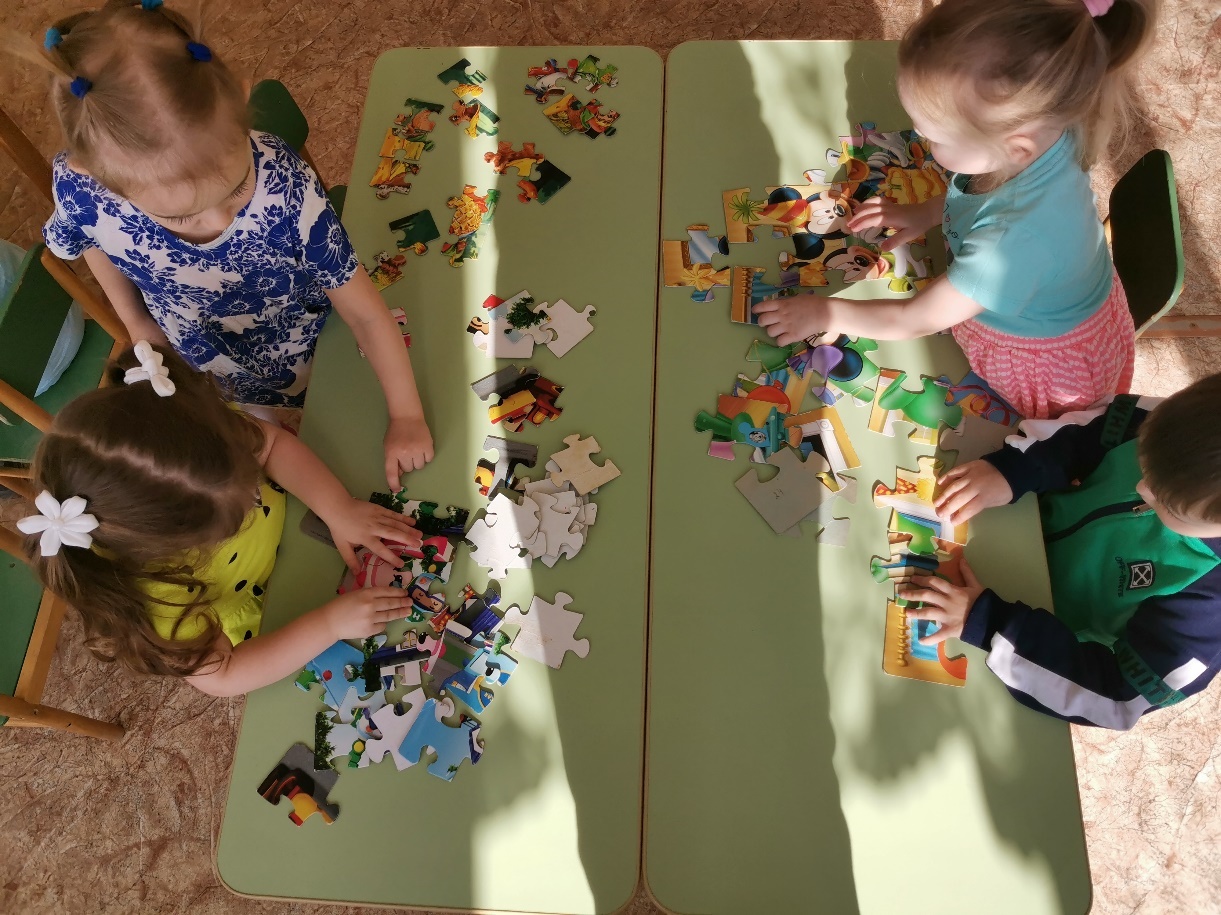 Игра с пазлами: «Соберем сказку»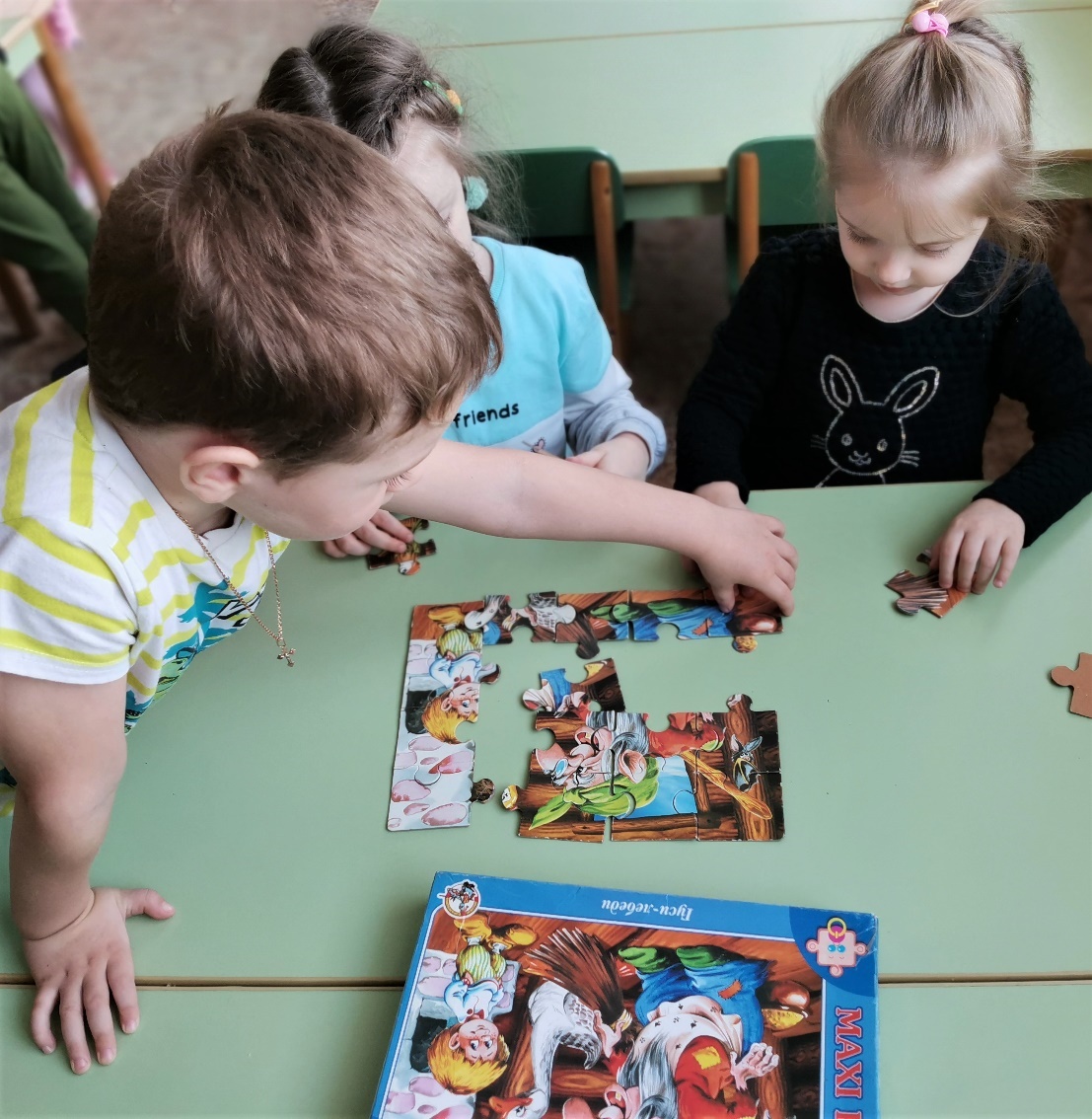 Игра с пазлами: «Соберем сказку» Игра с пазлами: «Соберем сказку»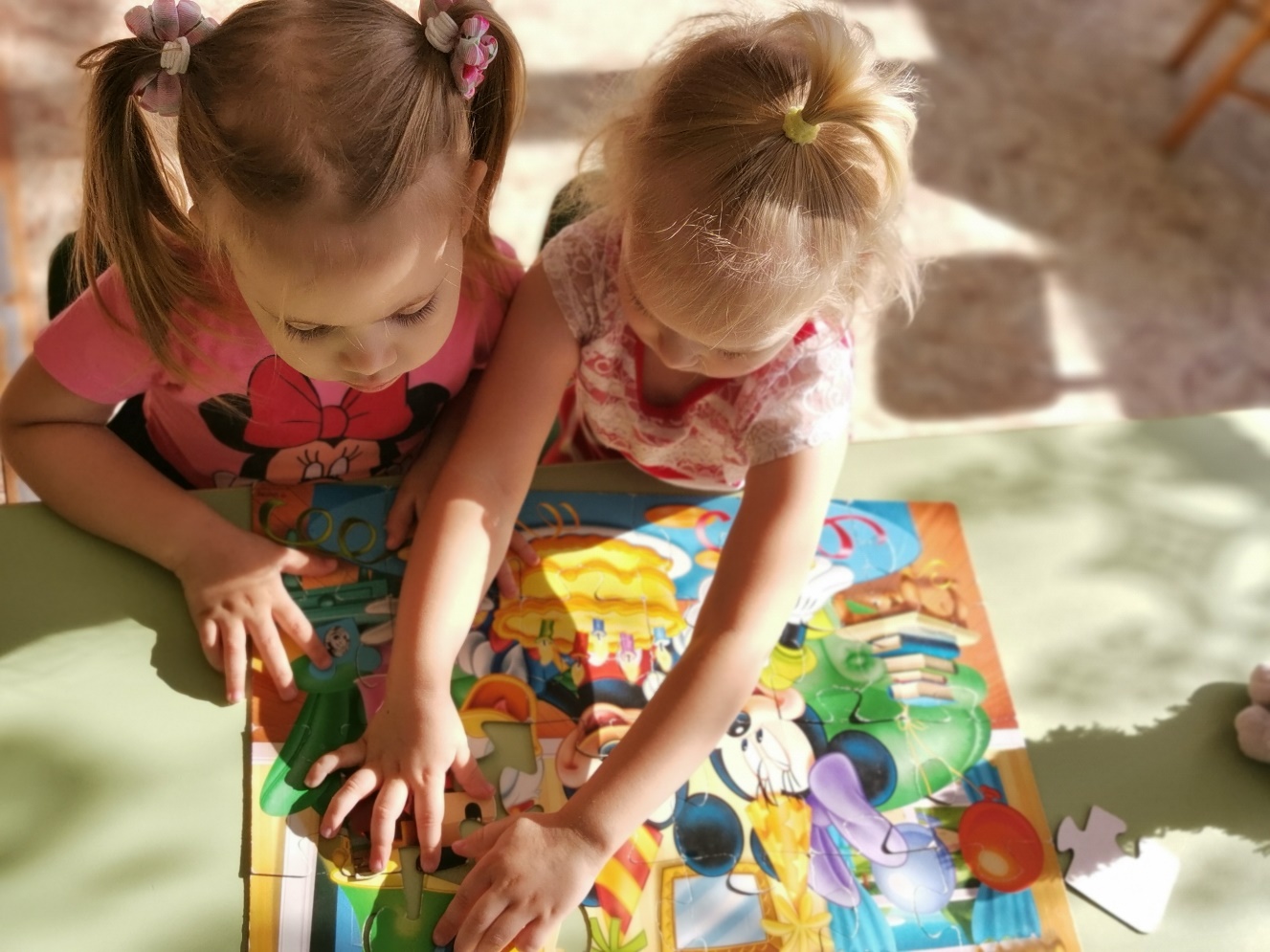 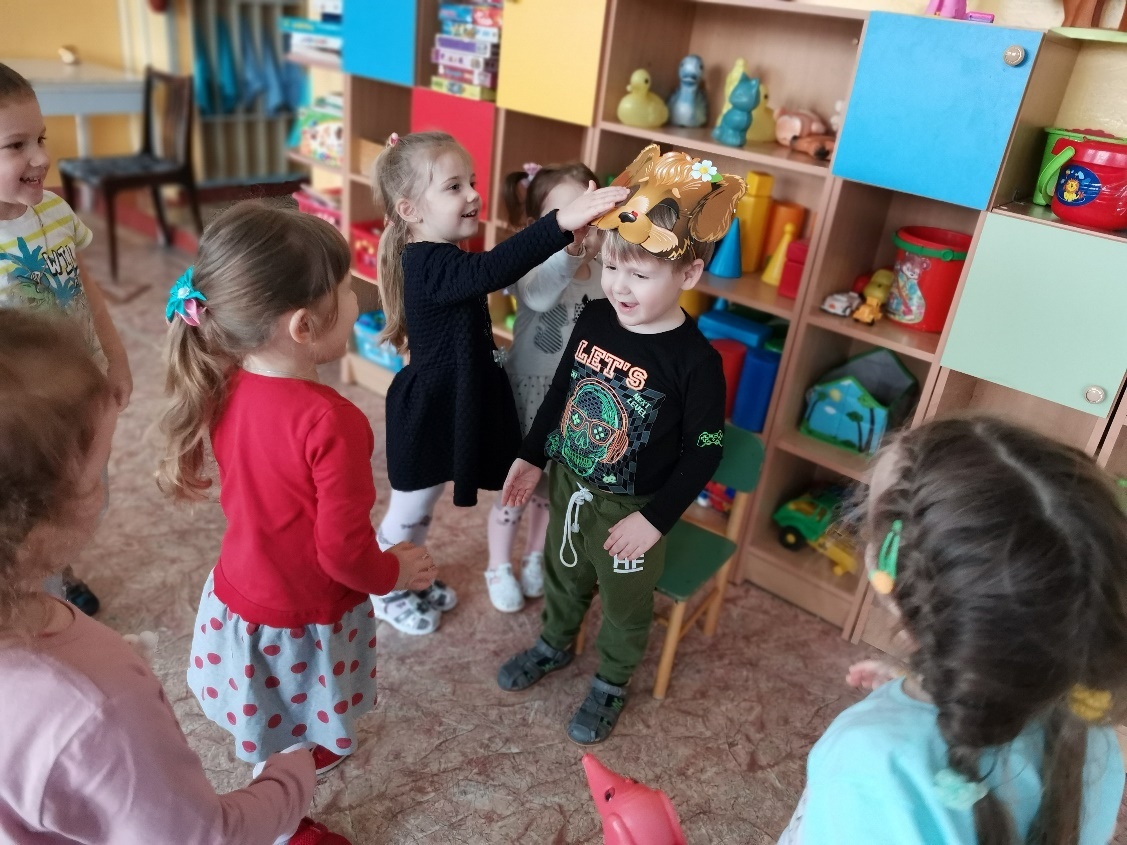 Подвижная игра: «Вот сидит лохматый пес»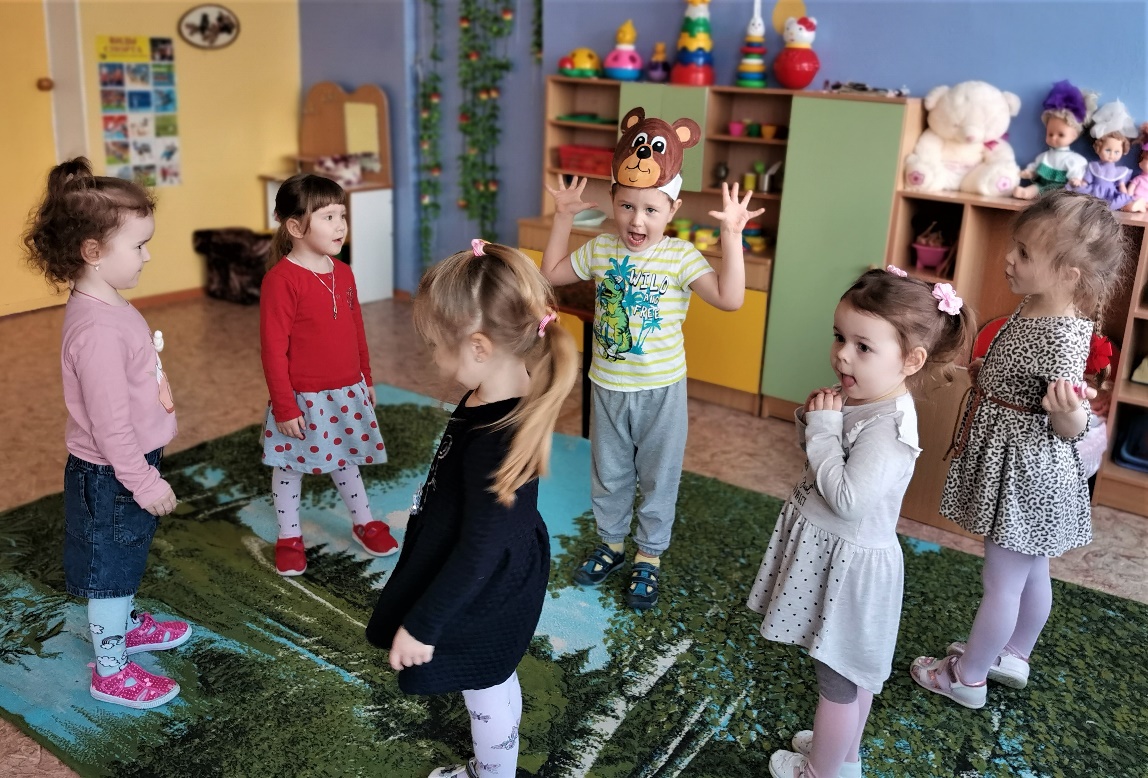 Подвижная игра: «У медведя во бору»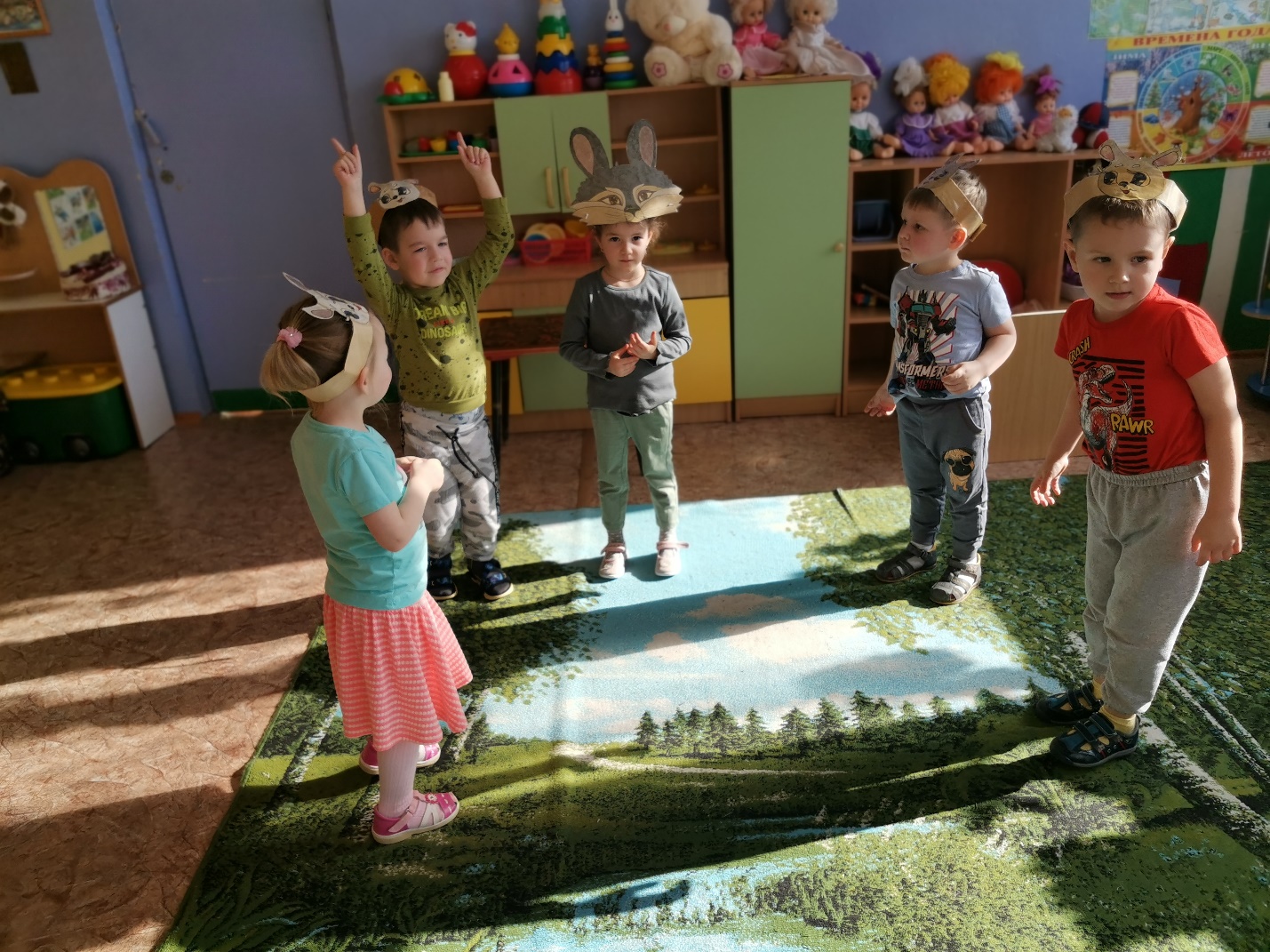 Подвижная игра: «зайка серенький сидит»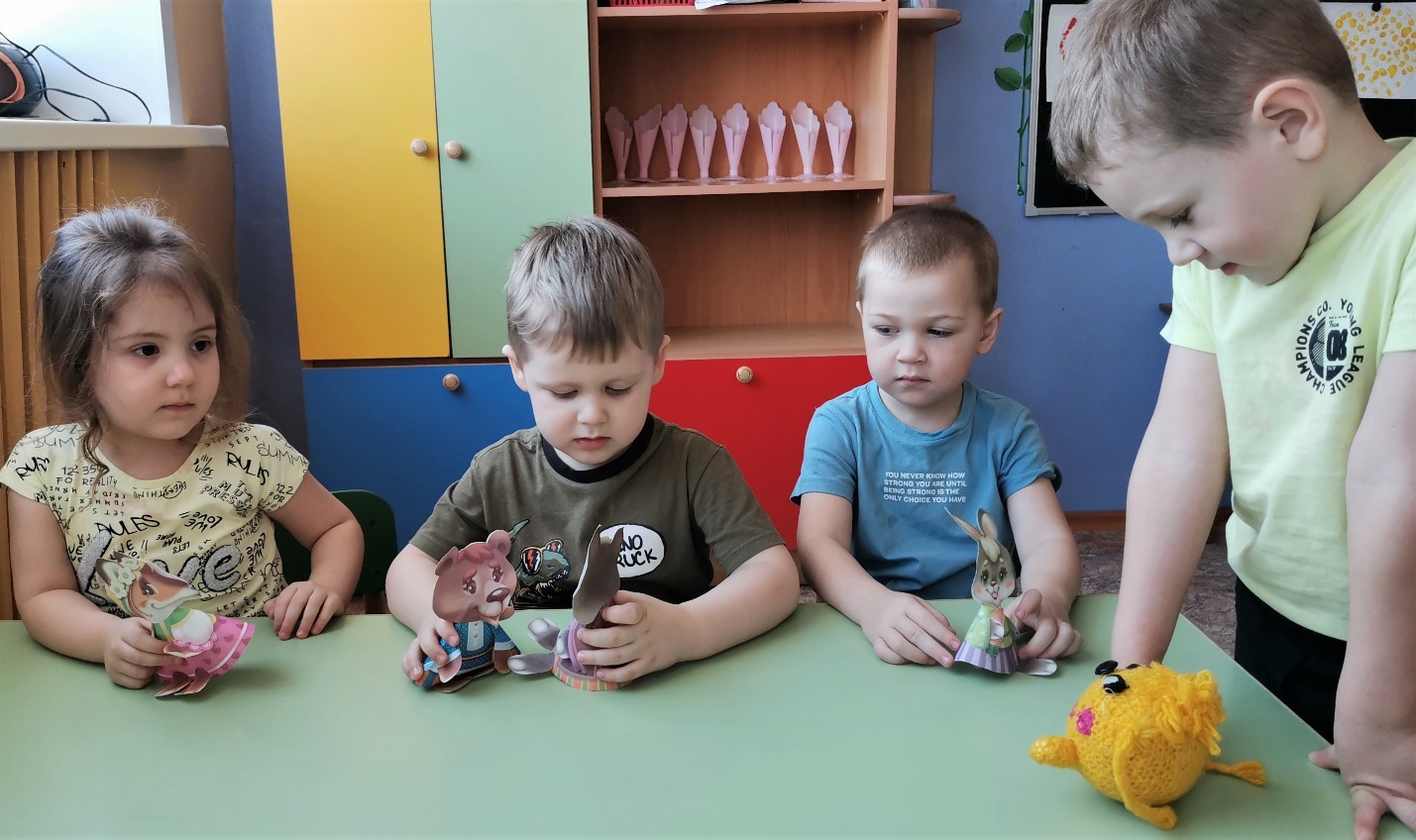 Настольный театр «Колобок»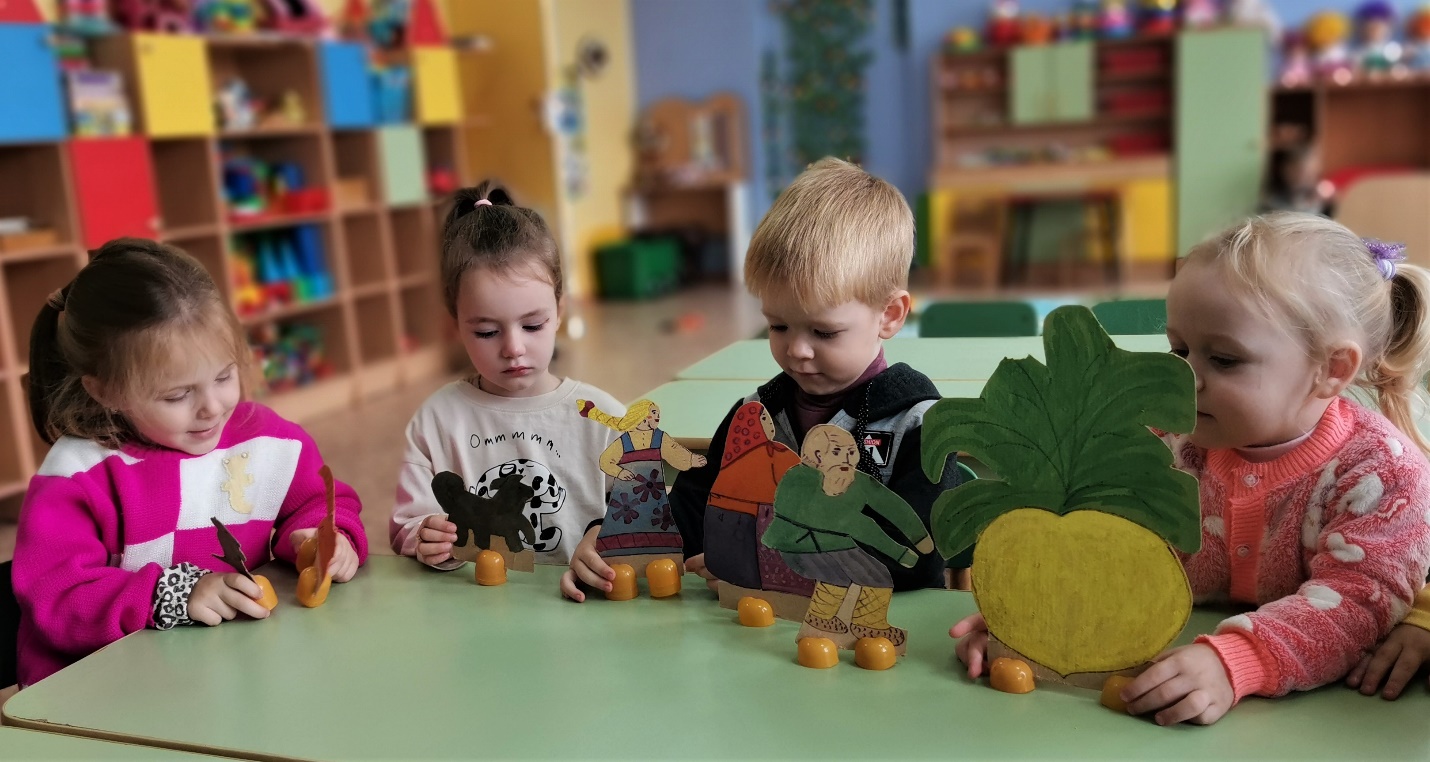 Настольный театр «Репка»